Havant U3A Subscription Form 2023/24     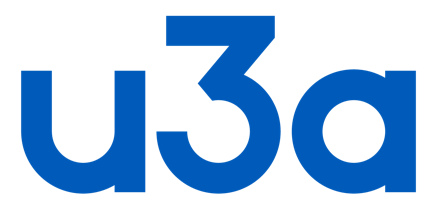  I am willing for my email address to be given to any member of Havant U3A      YES                      NO                                    If so please tick or insert Y in the appropriate box.Do you have any of the following, please tick or insert Y in each relevant boxSignificant mobility problems                 Severe sight loss                    Severe hearing loss     MEMBERSHIP FEESTERMS AND CONDITIONS OF MEMBERSHIPAll members must:Abide by the Principles of the U3A movement.Always act in the best interests of Havant U3A and never do anything to bring the U3A into disrepute.Abide by the terms and conditions of the constitution.Treat fellow members with respect and courtesy at all times.Comply with and support the decisions of the elected committee.Advise the committee of any change in your personal details.Please turn over and complete the form overleafTo save administration costs, the committee will communicate with you via email where possible. Members who share a postal address will be sent only one copy of all postal communications.PRIVACY STATEMENTHavant U3A requires members to provide personal information so that you can be kept informed about events and activities that are offered as part of your membership. In collecting your information Havant U3A will abide by the UK General Data Protection Regulation (UK GDPR) and will:Store it securely in accordance with the UK GDPR.Use it to communicate with you as a U3A member.Share your information with group leaders/conveners for those groups that you are a member of.Ensure your personal data will never be supplied to any outside agency other than the Third Age Trust.Send you general information about the Third Age Trust.I agree to the inclusion of my personal details in the Beacon Management System for Havant U3A, which will be kept confidential and used only for the membership records and administration of Havant U3A.     If so, please tick box or insert  Y  in box:    Are you happy to be added to the direct mailing list for the Third Trust magazines – Third Age Matters and Sources?    I consent to my data being shared with the company who oversees the distribution of the Trust Magazines. If so, please tick box or insert  Y   in box:    Please be advised that you can request for your data not to be used for the direct postal mailing of Third Age Trust magazines at any time by contacting the Secretary of Havant U3A in writing  by email: -   membership@havantu3a.org.uk        OR        by post to: - 8 Spinnaker View, HAVANT, PO9 3JDPHOTOGRAPHSFrom time-to-time photographs may be taken either at the monthly meetings or at group activities and these may be used in our newsletters or on the website to publicise our activities. Please tick box or insert  X  in box if you do not wish any photograph in which you appear to be used:    Please email your completed form to treasurer@havantu3a.org.uk.   If this is not possible, please post it to Havant U3A Membership, 1 Talbot Close, Bedhampton, Havant, Hants, PO9 3HS.    Membership cards/programmes will be issued at the Monthly Meetings or to receive the card by post please enclose a stamped address envelope.Gift Aid it:                                                     GIFT AID DECLARATIONIf you pay tax or tax on savings and would like to take part in the Gift Aid Scheme Havant U3A can reclaim Gift Aid of 25p from every £1 you pay for the current Tax Year (at no cost to yourself).  Your address overleaf is used to identify you as a current UK taxpayer.  If you would like to take part in the Gift Aid Scheme, please complete this declaration.For internal use:Membership NumberReceipt NumberName Title (please tick)MrMrsMissDrDrOther (please specify)Name First NameName SurnameAddressAddressAddressPostcodeTelephone No.E-mail addressEmergency ContactName and relationship:Name and relationship:Name and relationship:Name and relationship:Name and relationship:Tel No.:Tel No.:Tel No.:Tel No.:Emergency ContactI have been given permission for these contact details to be included in Beacon Management System for Havant U3A.     If so, please tick or insert Y  I have been given permission for these contact details to be included in Beacon Management System for Havant U3A.     If so, please tick or insert Y  I have been given permission for these contact details to be included in Beacon Management System for Havant U3A.     If so, please tick or insert Y  I have been given permission for these contact details to be included in Beacon Management System for Havant U3A.     If so, please tick or insert Y  I have been given permission for these contact details to be included in Beacon Management System for Havant U3A.     If so, please tick or insert Y  I have been given permission for these contact details to be included in Beacon Management System for Havant U3A.     If so, please tick or insert Y  I have been given permission for these contact details to be included in Beacon Management System for Havant U3A.     If so, please tick or insert Y  I have been given permission for these contact details to be included in Beacon Management System for Havant U3A.     If so, please tick or insert Y   The Executive Committee has set the annual membership fee for 2023/24 at £18 per member,   reduced to £12, if membership taken out after 1st April 2024. This fee includes a membership fee paid to our national organisation, the Third Age Trust, which provides   a wide range of services and benefits, including liability insurance cover. The Executive Committee has set the annual membership fee for 2023/24 at £18 per member,   reduced to £12, if membership taken out after 1st April 2024. This fee includes a membership fee paid to our national organisation, the Third Age Trust, which provides   a wide range of services and benefits, including liability insurance cover. The Executive Committee has set the annual membership fee for 2023/24 at £18 per member,   reduced to £12, if membership taken out after 1st April 2024. This fee includes a membership fee paid to our national organisation, the Third Age Trust, which provides   a wide range of services and benefits, including liability insurance cover.The membership fee is £12 if your Home U3A is not Havant U3A.  Proof of membership is required.Details of Home U3A if not Havant U3AThe membership fee is £12 if your Home U3A is not Havant U3A.  Proof of membership is required.Details of Home U3A if not Havant U3AThe membership fee is £12 if your Home U3A is not Havant U3A.  Proof of membership is required.Details of Home U3A if not Havant U3AHome U3A:Member No.:Expiry Date:Membership fees are payable by (please tick or insert Y in the appropriate box): Bank transfer to: Havant U3A      Account No: 90481882      Sort Code: 20-69-34  Please add ‘Your name & Subs’ in the Ref/description/information fieldMembership fees are payable by (please tick or insert Y in the appropriate box): Bank transfer to: Havant U3A      Account No: 90481882      Sort Code: 20-69-34  Please add ‘Your name & Subs’ in the Ref/description/information field Cheque made payable to Havant U3A         CashPlease enrol me as a member of Havant U3A for 2023/24 and I confirm that I will abide by the terms of membership, as stated above, and agree to abide by the Guiding Principles of the U3A movement.  These are to be found on our website or at www.u3a.org.uk and can be consulted at any Monthly Meeting. I confirm that I have completed the form myself.  31/10/2023 is the last date for renewal of membership.SignedDatedI want to Gift Aid my subscription of £........ and any subscriptions I pay in the future to                 Havant U3A – Reg. Charity 1188205.  I am a UK taxpayer and understand that if I pay less Income Tax and/or Capital Gains Tax than the amount of Gift Aid claimed on all my subscriptions and donations in that Tax Year then it is my responsibility to pay any difference.  If your tax situation changes, please notify the Treasurer.I want to Gift Aid my subscription of £........ and any subscriptions I pay in the future to                 Havant U3A – Reg. Charity 1188205.  I am a UK taxpayer and understand that if I pay less Income Tax and/or Capital Gains Tax than the amount of Gift Aid claimed on all my subscriptions and donations in that Tax Year then it is my responsibility to pay any difference.  If your tax situation changes, please notify the Treasurer.Signed:Dated:ReceivedPaidLoggedMembership Number